Hallo leerlingen,Deze periode werken jullie aan een project over historische romans. Dit project is een samenwerking tussen het vak Nederlands/Geschiedenis. Voor het project lezen jullie 1 roman. Voor het vak geschiedenis maak je een analyse van de historische context en betrouwbaarheid van het boek. Doel (Geschiedenis): Na het maken van dit project: Heb je meer inzicht in hoe een historische roman geschreven wordt Kun je argumenten geven voor of tegen de betrouwbaarheid van jouw boekKun je een historisch verhaal plaatsen in de historische contextKun je verklaren waarom personages een bepaalde mening aannemen (standplaatsgebondenheid/inleven)kun je een historisch beargumenteert oordeel geven over het boek.Aanpak (Geschiedenis):Deel A: BASISGEGEVENS BOEKBenoem de titel, de auteur, het jaar van (eerste) publicatie en de uitgever van het boek.Schrijf in eigen woorden een samenvatting van het boek. Daarin mag de hoofdgedachte niet ontbreken.Schrijf een biografie van de schrijver van het boek. (bij Nederlands wordt gecommuniceerd wat hier in moet)Deel B: HISTORISCHE CONTEXT Bij de volgende twee onderdelen (B &C) wordt je gevraagd om voorbeelden uit het boek te geven. Vergeet bij deze voorbeelden niet te benoemen op welke pagina van het boek jouw gekozen fragment/voorbeeld plaatsvindt.Benoem de historische periode waarin het boek is geschreven (oudheid, middeleeuwen, vroegmoderne tijd, moderne tijd) en het tijdvak waar je het boek aan kunt koppelen. Geef een korte beschrijving van de geschiedenis van de periode waarover jouw boek gaat (denk aan wie, wat, waar, wanneer, hoe)Kies twee kenmerkende aspecten die je aan het verhaal kunt koppelen en leg met tenminste 2 elementen van het boek (personages, gesprekken, gebeurtenissen) uit waarom deze kenmerkende aspecten passen bij het verhaal. Kies 1 gebeurtenis uit het boek waarbij minstens 2 (hoofd)personen betrokken zijn. Analyseer de visie van de betrokken personages en beschrijf waardoor hun visie/standpunt beïnvloed is (denk aan cultuur, etniciteit, economische status, sociale positie, opvoeding, leeftijd), etc.). Geef bij elk personage een voorbeeld hoe hun standpunt de keuzes in die het personage maakt in het boek beïnvloed. Analyseer de genoemde voorbeelden op betrouwbaarheid en historische accuraatheid. Geef minstens een voor/tegenargument waarom het voorbeeld al dan niet een betrouwbare weergave is voor de werkelijke geschiedenis.Deel C: ANALYSEBeargumenteer de volgende stelling: een historische roman is de ideale manier om te leren over de geschiedenis. (maximaal 400 woorden)Jouw antwoord op de stelling moet gebaseerd zijn op de informatie die je bij elkaar hebt gezocht. Betrek in je antwoord argumenten over: betrouwbaarheid, historische accuraatheid, jouw eigen mening, en ondersteun je argumenten met minstens 3 voorbeelden uit het boek.Boeken: Keuze uit:Carolijn Visser: Selma (China 1948-1980)Lucas Zandberg: Keizerlijk geel (Cixi)MaylingLulu Wang:Lelietheater (Culturele Revolutie)Het witte feest (Japanse bezetting in de jaren dertig) Alternatieven:Mayli Wen: Een vrouw op de Drakentroon (Cixi)Lulu Wang:Rode feest (zelfstandig te lezen vervolg op ‘Witte Feest’) Wilde rozen (culturele revolutie)PlanningTip: houd een leesdagboek bij gedurende de weken. Voorbeeld is van Albert van der Kaap (Van der Kaap, A. (z.d.). De jonge Samoerai. Histoforum. Geraadpleegd op 7 april 2023, van http://www.histoforum.net/romans/samoerai.htm) Noteer losse indrukken, bedenkingen ... op een blaadje papier terwijl je leest. Schrijf er wel telkens de bladzijde bij uit het boek (deze opmerking geldt ook voor de volgende opdrachten).Noteer gebeurtenissen die (wellicht) overeenkomsten vertonen met de werkelijkheid.Noteer sprekende voorbeelden waarbij 2 of meer personages betrokken zijn. Zijn de beschreven hoofdpersonen en hun reacties levensecht? Noteer voorbeelden waar dat wel of niet het geval is.Noteer de passage die je het sterkst trof, die je het mooist of meest ontroerend vond.Vorm eisen:Gebruikte bronnen worden vermeld in APA-annotatiestijlPaginanummeringGeen plagiaat (dit kan anders leiden tot een onregelmatigheid die gemeld moet worden bij de examencommissie)BeoordelingBijlagesBijlage 1: Inleven en standplaatsgebondenheidGeciteerd van: Van Toutert, T. (2015). Historisch denken. Geschiedenis en didactiek. Geraadpleegd op 7 april 2023, van https://geschiedenisendidactiek.wp.hum.uu.nl/lessen/bereid-je-voor-op-het-geschiedenisexamen-of-uw-leerlingen/Inleven. Omdat geschiedenis gaat over het verleden van mensen, zal je soms ‘in de huid moeten kruipen’ van mensen uit het verleden. Pas dan begrijp je welke opvattingen, waarden en belangen zij hadden en waarom zij bepaalde dingen deden.Dit heet inleven of empathie. Je kunt niet echt‘ in de huid kruipen’ van een ander. Maar met behulp van goede bronnen en een krachtig voorstellingsvermogen, kun je toch een analyse maken van het denken van mensen uit het verleden.Standplaatsgebondenheid. Iemand die vanuit een latere tijd op iets terugkijkt, interpreteert een ontwikkeling altijd anders dan een tijdgenoot die de afloop van de ontwikkeling niet kent. Het is belangrijk dat je je dat goed realiseert. Je oordeel over mensen in het verleden kan op die manier een stuk milder uitvallen. Verschillende factoren bepalen het denken van mensen in alle tijden. Factoren als woonplaats, land van herkomst, familieachtergrond, godsdienst, politieke overtuiging, welvaart, leeftijd, sekse, beroep enzovoorts. Voor al deze factoren samen die het denken of de mening van mensen bepalen bestaat een naam: standplaatsgebondenheid,  ook wel gebondenheid aan tijd en plaats genoemd. Als je de standplaatsgebondenheid van mensen hebt vastgesteld, helpt dat om je in te leven in hun geschiedenis.Beïnvloeding door tijd en plaats.Dit is een duidelijker omschrijving van het bovenstaande. Ons denken en onze visie op wordt beïnvloed door de plaats (in de wereld) waar we wonen en de tijd waarin we leven. Zo is ons denken dus vaak tijd- en plaatsgebonden.Bijlage 2: Stappenplan voor betrouwbaarheid bronnen Geciteerd van: Meulenbroek, L. (z.d.). Betoog schrijven tijdvak ‘Burgers en stoommachines’. Geschiedenis en didactiek. Geraadpleegd op 7 april 2023, van https://geschiedenisendidactiek.wp.hum.uu.nl/lessen/betoog-schrijven-tijdvak-burgers-en-stoommachines/ Het interpreteren van bronnen kan lastig zijn, maar het is niet onmogelijk. Om het makkelijker te maken zijn er tien vragen die je kan stellen om de historische context van de bron te achterhalen, oftewel: ‘hoe past deze bron binnen de periode waar hij uit komt’? De eerste vijf vragen achterhalen door wie, wat en waarom de bron is gemaakt. De laatste vijf vragen zijn bedoeld om de bron te plaatsen in de tijd en te bepalen op welke historische gebeurtenissen of ontwikkelingen de bron van toepassing is. Maar de eerste stap is altijd de bron te bekijken/lezen en daarmee ook het onderschrift. Is de bron primair of secundair? Waar is de bron gemaakt? Wanneer is de bron gemaakt? Wie heeft de bron gemaakt? Waarom heeft de maker de bron gemaakt? Welke historische gebeurtenis hoort bij de bron? Welke historische personen en/of begrippen horen bij de bron? Welke politieke kenmerken horen bij de bron? Welke economische kenmerken horen bij de bron? Welke sociale en culturele kenmerken horen bij de bron? De bovengenoemde tien vragen kunnen zowel gebruikt worden voor geschreven bronnen als ongeschreven bronnen. Je wil beide bron typen kunnen plaatsen binnen de tijd en dus binnen de historische context. Bijlage 3: BronvermeldingGeciteerd van: Werkgroep Ho-vaardigheden/Profielwerkstuk (PWS), Werkboek Profielwerkstukken, geraadpleegd 17 maart 2023 via http://www.aansluiting-voho010.nl/ Fraude en PlagiaatBij wetenschapsethiek denk je na over het juist handelen binnen de wetenschap. Wat is goed en wat is fout in het handelen als onderzoeker? Als onderzoeker moet je je aan een paar regels houden. Het is bijvoorbeeld niet de bedoeling dat je zomaar iemands werk kopieert en doet alsof het van jou is. Soms zijn de regels niet zo duidelijk en is er discussie over. Is het bijvoorbeeld acceptabel om mensen op straat te observeren zonder dat zij het weten? En is het acceptabel om medicijnen op proefdieren te testen als we daarmee mensenlevens kunnen redden?Waar moet je op letten bij het onderzoek?Bij het uitvoeren van het onderzoek moet je je houden aan een aantal belangrijke regels, net als de onderzoekers bij de hogeschool of op de universiteit:Pleeg geen plagiaat: vermeld altijd je bronnen
Plagiaat plegen betekent dat je informatie opschrijft zonder dat je er een bron bij zet. Als je in je tekst een samenvatting geeft of iets letterlijk overneemt uit een boek, video of artikel, moet je er dus de bron bij vermelden. Anders wordt het gezien als plagiaat plegen!Waarom doe je bronvermelding?Bronvermelding houdt in dat je de bronnen die je gebruikt laat terugkomen op overzichtelijke wijze in een bronnenlijst en in de lopende tekst. “Het doel van bronvermelding is:• Vindbaarheid - Uit de bronnenlijst wordt duidelijk waar de informatie kan worden teruggevonden (in een boek, op het internet, etc.).• Controleerbaarheid - De gevonden informatie is goed begrepen en verwoord.• Bescheidenheid - De ander krijgt de eer die hem of haar toekomt.” (Auteursrechten.nl, 2019)Hoe doe je APA?bronverwijzingIn je verslag gebruik je informatie uit diverse bronnen, met teksten van andere auteurs. Bronnen kunnen ook audiovisueel zijn, denk aan YouTube-video’s en interviews. Naar deze bronnen refereer je in de tekst van het verslag.Wat is refereren? Refereren is je betoog onderbouwen met onderzoek en uitspraken van anderen. Bij parafraseren geef je de tekst van een bron in eigen woorden weer en bij een citaat neem je een tekstpassage letterlijk over. Refereren maakt het rapport sterker. Als je dingen zomaar overneemt heet dat plagiaat (ofwel stelen). Het is daarom belangrijk dat je duidelijk aangeeft van wie welk deel van de tekst is. De geciteerde en geparafraseerde auteurs moeten de eer krijgen die hen toekomt. Daarnaast moet de lezer kunnen controleren waar de gevonden informatie vandaan komt om zich eventueel zelf verder te kunnen verdiepen in het onderwerp. APA Ter voorbereiding op het hoger onderwijs leer je voor je verslag een verwijssysteem aan dat in het hbo en wo veel gebruikt wordt: het systeem van de American Psychological Association (APA). Daarin wordt twee keer naar een bron verwezen: één keer kort in de (lopende) tekst en één keer uitgebreider in de literatuurlijst.Refereren in de lopende tekst In de lopende tekst verwijs je naar informatie die door een ander is op geschreven. Dit kun je doen door te parafraseren, ook wel het in je eigen woorden op schrijven van de informatie uit de bron, of citeren, het rechtstreeks overnemen van de woorden van een ander. Voor beide manieren van informatie verwerken gelden eigen regels. Parafraseren: voorbeeldOnderzoek laat zien dat mensen geneigd zijn zich aan te passen in het bijzijn van anderen (Ash, 1962).Citeren Voor citaten gelden de volgende regels: • Citaten worden alleen gebruikt wanneer de oorspronkelijke tekst een gedachte, inzicht of redenering zo bijzonder verwoordt, dat een parafrase er ernstig tekort aan zou doen. In alle andere gevallen schrijf je de tekst in eigen woorden op. • De tekst van het citaat plaats je tussen dubbele aanhalingstekens. • Direct voor of na het citaat wordt verwezen naar de bron. • In de referentie je zet de auteursnaam, het jaartal en het paginanummer tussen haakjes. Als het jaar niet bekend is, dan wordt er n.d. (no date) of z.j. (zonder jaartal) vermeld.Citeren: voorbeeld “Naar aanleiding van ons onderzoek hebben we bewezen dat mensen zich aan passen in het bijzijn van anderen.” (Ash, 1962, p. 53)Weglatingen worden bij citaten duidelijk aangegeven. Op de plaats van het weggelaten gedeelte staan vierkante teksthaken met daartussen het weglatingsteken: […].Let op dat je citaat niet te lang is, want de woorden tellen mee in het plagiaat percentage.BronnenVan der Kaap, A. (z.d.). De jonge Samoerai. Histoforum. Geraadpleegd op 7 april 2023, van http://www.histoforum.net/romans/samoerai.htm Meulenbroek, L. (z.d.). Betoog schrijven tijdvak ‘Burgers en stoommachines’. Geschiedenis en didactiek. Geraadpleegd op 7 april 2023, van https://geschiedenisendidactiek.wp.hum.uu.nl/lessen/betoog-schrijven-tijdvak-burgers-en-stoommachines/ Van Toutert, T. (2015). Historisch denken. Geschiedenis en didactiek. Geraadpleegd op 7 april 2023, van https://geschiedenisendidactiek.wp.hum.uu.nl/lessen/bereid-je-voor-op-het-geschiedenisexamen-of-uw-leerlingen/Van Toutert, T. (2021), project: Geschiedenis Opdracht De Tweeling.Werkgroep Ho-vaardigheden/Profielwerkstuk (PWS), Werkboek Profielwerkstukken, geraadpleegd 17 maart 2023 via http://www.aansluiting-voho010.nl/ GeschiedenisWeek 1 (14)Introductie ChinaWeek 2 (15)China: 1800-1900Week 3 (16)China: 1900-1950Vakantie (17&18)Week 4 (19)China: 1950-2000Week 5 (20)Oordelen over geschiedenisWeek 6 (21)Zelfstandig werkenWeek 7 (22)Betrouwbaarheid bronnenWeek 8 (23)Standplaatsgebondenheid/inlevenArchief bezoekWeek 9 (24)Werken aan eindproductBezoek Lucas ZandbergWeek 10 25 juni Deadline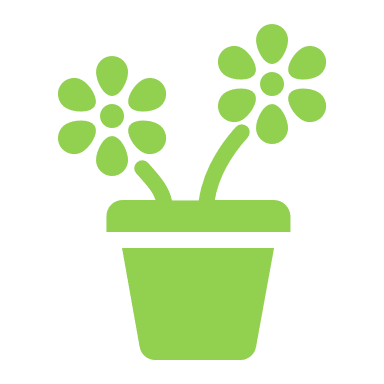 Onvoldoende (1-5,5) 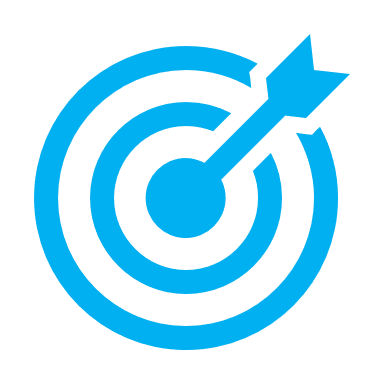 Voldoende (5,5-7,5)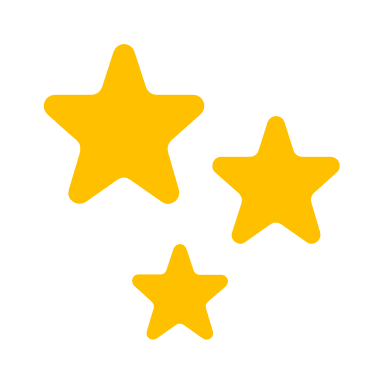 Goed (7,5-10) Scoreper categorieMinimale eisenEr wordt pas naar het resterende verslag gekeken als er aan de volgende eisen is voldaan:Het verslag is voorzien van: voorblad, minimaal 3 typen bronnen, bronvermelding, geen plagiaat. De structuur van het verslag is helder en in correct Nederlands geschreven. Het verslag bevat een leesdagboek.Deel A (5)De basisgegevens van het boek zijn benoemd. Er is een korte samenvatting gegeven van het boek waarin ook de hoofdgedachte van het boek is opgenomen. Er is een korte biografie van de schrijver van het boek geschrevenDeel B (20)De periode en tijdvak zijn genoemd en er is een korte samenvatting van de geschiedenis van de periode gegeven (wie, wat, waar, wanneer). Er zijn twee kenmerkende aspecten genoemd. Bij elk kenmerkend aspect wordt er met minstens 2 elementen (personages, gesprekken, gebeurtenissen)  uitgelegd waarom dat kenmerkend aspect past bij het boek. Daarnaast wordt door middel van een gebeurtenis de standplaatsgebondenheid van 2 personen uitgelegd en minstens 1 voorbeeld van de invloed van deze gebondenheid in het verdere boek. Tot slot is er een analyse van minstens 5 (eerdere genoemde) voorbeelden uit het boek op betrouwbaarheid.Deel C (30)Er is aan de hand van minstens 3 voorbeelden uit het boek, de betrouwbaarheid en historische accuraatheid, en de eigen mening een antwoord gegeven op de stelling: een historische roman is de ideale manier om te leren over de geschiedenis. Taal en verzorging (5)De structuur van het verslag is helder en in correct Nederlands geschreven. In de tekst wordt vaktaal gebruikt (begrippen en beschrijvingen die horen bij het vak geschiedenis, bijvoorbeeld: prehistorie, romanisering, bekeren) Voorblad, minimaal 3 typen bronnen, bronvermelding, geen plagiaat. Hoe het niet moetHoe het wel moetJe schrijft in je verslag: Onderzoek laat zien dat mensen geneigd zijn zich aan te passen in het bijzijn van anderen. Het onderzoek is niet door jou gedaan, dus zal je moeten vermelden door wie het wel is gedaan!Je schrijft in je verslag: Onderzoek laat zien dat mensen geneigd zijn zich aan te passen in het bijzijn van anderen (Ash, 1962).Je gebruikt de APA-regels voor de juiste notatie van de bron. Nu weet iedereen door wie het onderzoek is uitgevoerd en wanneer